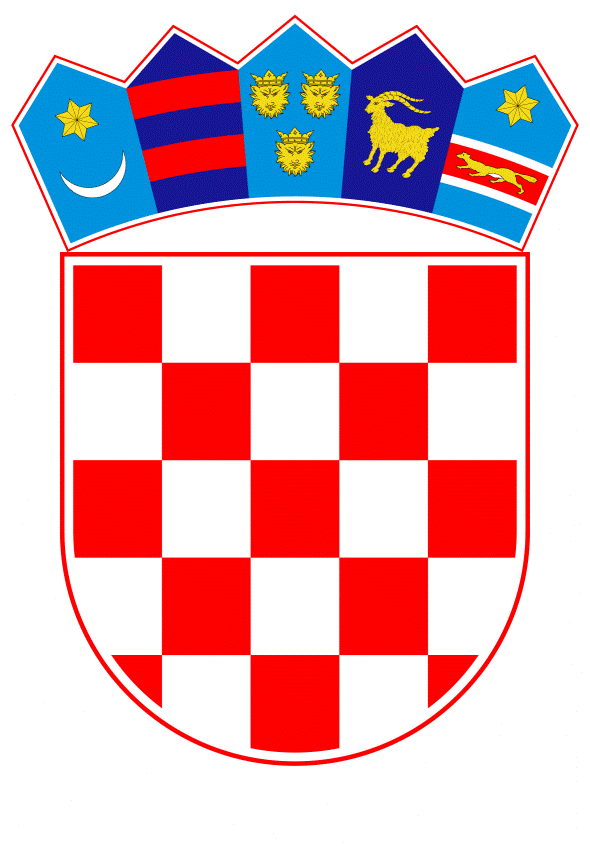 VLADA REPUBLIKE HRVATSKEZagreb, 20. kolovoza 2020.______________________________________________________________________________________________________________________________________________________________________________________________________________________________PRIJEDLOGNa temelju članka 123. stavka 2. Zakona o zaštiti prirode (»Narodne novine«, br. 80/13, 15/18, 14/19 i 127/19), Vlada Republike Hrvatske je na sjednici održanoj ____________2020. godine donijelaUREDBUO PROGLAŠAVANJU POSEBNIH REZERVATA »MODRO OKO I JEZERO DESNE«, »UŠĆE NERETVE« i »KUTI«Članak 1.Ovom Uredbom proglašavaju se:- Posebni ornitološki rezervat »Modro oko i jezero Desne«- Posebni ornitološko-ihtiološki rezervat »Ušće Neretve«- Posebni ornitološki rezervat »Kuti«.Članak 2.(1) Posebni ornitološki rezervat »Modro oko i jezero Desne« obuhvaća djelomično potopljenu kršku depresiju na desnoj obali Neretve s jezerima Modro oko i Desne s okolnim tršćacima. Posebni ornitološki rezervat »Modro oko i jezero Desne« jedno je od reprezentativnih močvarnih ekosustava na području delte Neretve osobito značajnom zbog očuvanja staništa i raznolikosti ptica močvarica.(2) Posebni ornitološko-ihtiološki rezervat »Ušće Neretve« sastoji se od četiri dijela: Parila, Galičak I, Galičak II i Uvala Blace, a spaja močvarni i morski krajobraz na ušću Neretve, obuhvaćajući obalno kopneno područje kao i područje u moru. Uključuje veliku površinu sa caklenjačom (Salicornia), halofilnom biljkom prilagođenom životu u uvjetima visoke koncentracije soli na samom ulazu rijeke Neretve u more, okolnim pličinama i lagunama kao što je uvala Galičak na desnom zaobalju rijeke s okolnim obalnim područjem koje je važno za gniježđenje ptica te jezero Parila s lijeve strane ušća koje je značajno kao odmorište i hranilište za selidbu i zimovanje brojnih vrsta ptica. Rezervat obuhvaća i uvalu Blace s bogato razvijenom zajednicom biljke caklenjača. Dodatna vrijednost ovog područja je pogodnost za mrijest brojnih vrsta riba zbog zaklona, a laguna Parila i okolna pješčana područja najbogatija su područja novačenja riba i rakova za akvatorij srednje Dalmacije.(3) Posebni ornitološki rezervat »Kuti« obuhvaća jezero Kuti i močvarna staništa uz jezero. Na području rezervata razvijena su raznolika močvarna staništa te je ovo područje posebno značajno za očuvanje gnijezdeće populacije ptica močvarica i populacije ptica koje migriraju Jadranskim seobenim putem.Članak 3.(1) Prostorno određenje posebnih rezervata iz članka 1. ove Uredbe i njihov položaj u prostoru prikazan je na topografskim kartama iz Priloga I., II.a. i III. ove Uredbe.(2) Kopnene granice posebnih rezervata iz članka 1. ove Uredbe i njihov položaj u prostoru utvrđeni su geodetskom podlogom (NE-POK d.o.o., Ivanić-Grad, 8. studenoga 2019., br. elaborata: 87-2019 i NE-POK d.o.o., Ivanić-Grad, 15. srpnja 2020., br. elaborata: 82-a-2019, 88-a-2019, 89-a-2019, 90-a-2019, 91-a-2019, 92-a-2019) iz Priloga IV. ove Uredbe. (3) Morski dio rezervata »Ušće Neretve« (lokaliteti Parila, Galičak I i uvala Blace) prikazan je na topografskoj karti iz Priloga II.b. ove Uredbe prema referentnim točkama:Članak 4.(1) Posebni rezervati iz članka 1. ove Uredbe upisuju se u Upisnik zaštićenih područja koji vodi tijelo državne uprave nadležno za zaštitu prirode.(2) Kartografski prikaz obuhvata zaštićenih područja u analognom i digitalnom obliku čuva tijelo državne uprave nadležno za zaštitu prirode. U digitalnom obliku obuhvat posebnih rezervata čuva se kao sloj geografskog informacijskog sustava (GIS) te je javno dostupan putem mrežnog portala Informacijskog sustava zaštite prirode – Bioportal (http://www.bioportal.hr/gis) kojeg vodi tijelo državne uprave nadležno za zaštitu prirode.(3) Upis posebnog pravnog režima (posebni rezervat) u katastar i zemljišne knjige temelji se na geodetskoj podlozi iz članka 3. stavka 2. ove Uredbe, koja se u analognom i digitalnom obliku čuva pri tijelu državne uprave nadležnom za zaštitu prirode.Članak 5.(1) U posebnim rezervatima iz članka 1. ove Uredbe dopuštene su poljoprivredne aktivnosti u zatečenom obimu te zahvati i djelatnosti kojima se održavaju ili poboljšavaju uvjeti važni za očuvanje svojstava zbog kojih su proglašeni rezervatom.(2) U posebnim rezervatima iz članka 1. ove Uredbe zabranjen je lov, a u Posebnom ornitološko – ihtiološkom rezervatu »Ušće Neretve« i ribolov.(3) Iznimno od stavaka 2. ovoga članka na području posebnih rezervata iz članka 1. ove Uredbe dopušten je selektivni ribolov i lov u svrhu očuvanja svojstava zbog kojih su rezervati proglašeni.(4) Dopuštenje iz stavka 1. i 3. ovog članka izdaje tijelo državne uprave nadležno za zaštitu prirode.(5) Obavljanje djelatnosti kojima se održavaju ili poboljšavaju uvjeti važni za očuvanje svojstava zbog kojih su proglašeni Posebni rezervati iz članka 1. ove Uredbe, kao i obavljanje drugih djelatnosti sukladno pravilniku o zaštiti i očuvanju posebnog rezervata, ne smatra se zabranjenim radnjama.(6) Pravilnik iz stavka 5. ovoga članka na prijedlog javne ustanove iz članka 6. ove Uredbe donosi ministar nadležan za zaštitu prirode. Članak 6.Posebnim rezervatima iz članka 1. ove Uredbe upravlja Javna ustanova za upravljanje zaštićenim dijelovima prirode Dubrovačko-neretvanske županije.Članak 7.(1) Prilozi I., II.a., II.b., III. i IV. čine sastavni dio ove Uredbe.(2) Prilog IV. se ne objavljuje u »Narodnim novinama«, a granice i njihov položaj u prostoru dostupan je na mrežnom portalu Informacijskog sustava zaštite prirode iz članka 4. stavka 2. ove Uredbe.Članak 8.Pravilnici o zaštiti i očuvanju iz članka 5. stavka 5. ove Uredbe donose se u roku od jedne godine od stupanja na snagu ove Uredbe.Članak 9.(1) U roku od šest mjeseci od dana stupanja na snagu ove Uredbe predstavnička tijela Grada Opuzena i Općine Slivno, pravnih slijednika bivše Općine Metković na području kojih se nalazi postojeći posebni rezervat, stavit će izvan snage Odluku o proglašenju jugoistočnog dijela delte rijeke Neretve specijalnim ornitološko-ihtiološkim rezervatom (Općinski glasnik Općine Metković 07/74).(2) U roku od šest mjeseci od dana stupanja na snagu ove Uredbe predstavničko tijelo Općine Kula Norinska, pravnog slijednika bivše Općine Metković, na području koje se nalazi postojeći značajni krajobraz, stavit će izvan snage Odluku o proglašenju Modrog oka i jezera uz naselje Desne rezervatom prirodnog predjela (Općinski glasnik Općine Metković 07/74).Članak 10.Ova Uredba stupa na snagu osmoga dana od dana objave u »Narodnim novinama«.KLASA: 612-07/17-16/181URBROJ: 517-05-2-1-20-64Zagreb, ___________2020.Predsjednik
mr. sc. Andrej PlenkovićPrilog I.GRANICA POSEBNOG REZERVATA »MODRO OKO I JEZERO DESNE«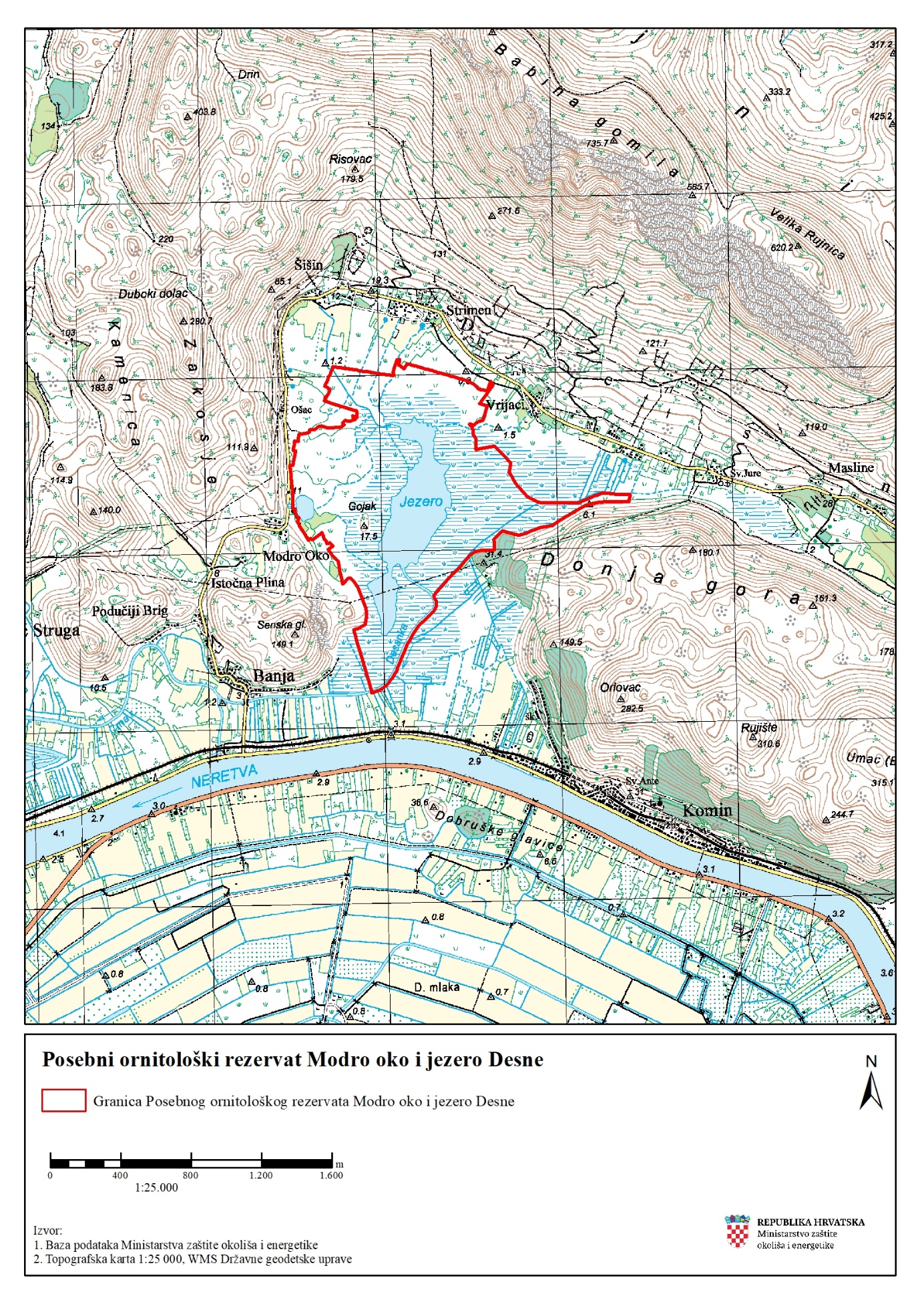 Prilog II.a.GRANICA POSEBNOG REZERVATA »UŠĆE NERETVE«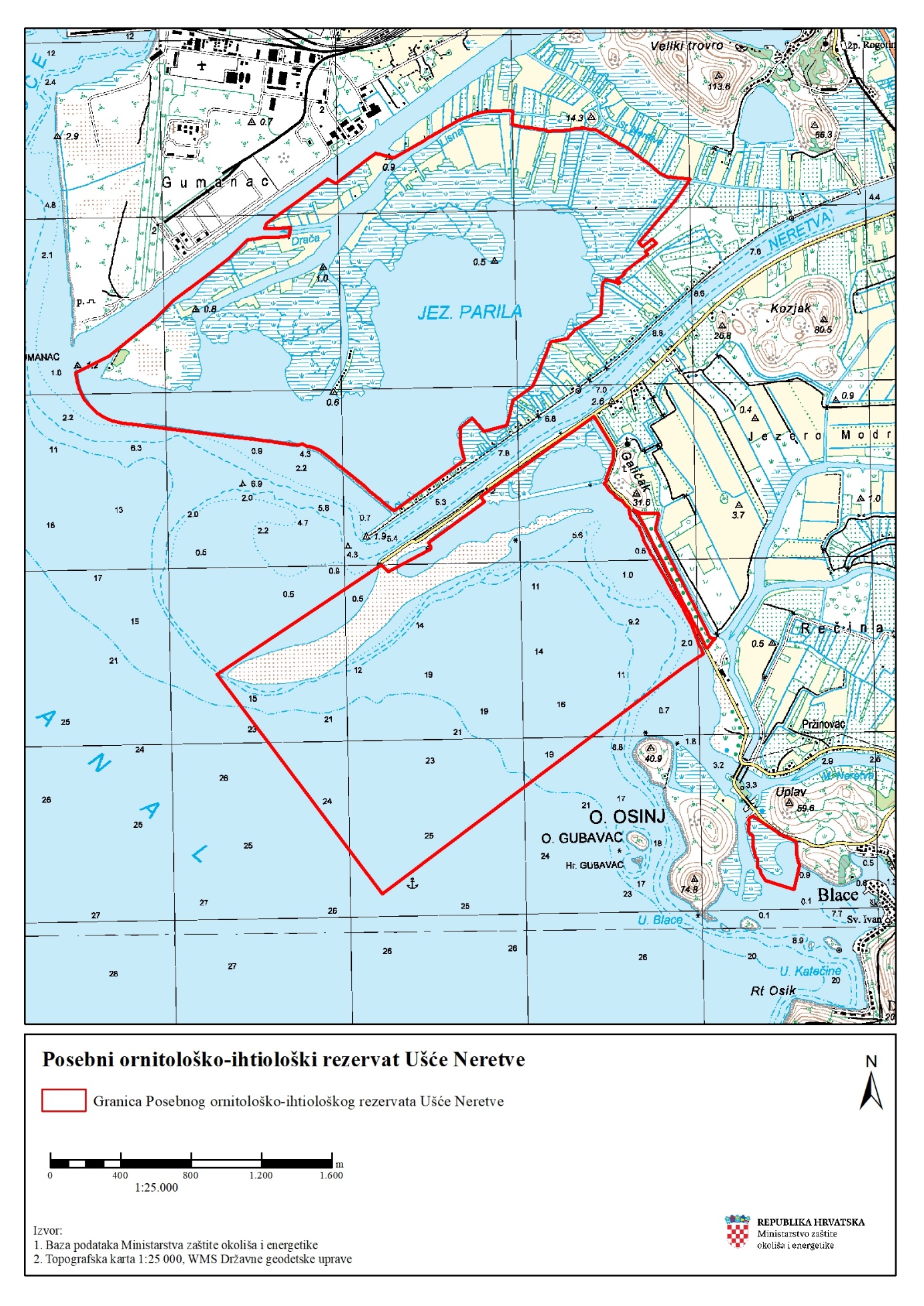 Prilog II.b.REFERENTNE TOČKE NA MORU POSEBNOG REZERVATA »UŠĆE NERETVE«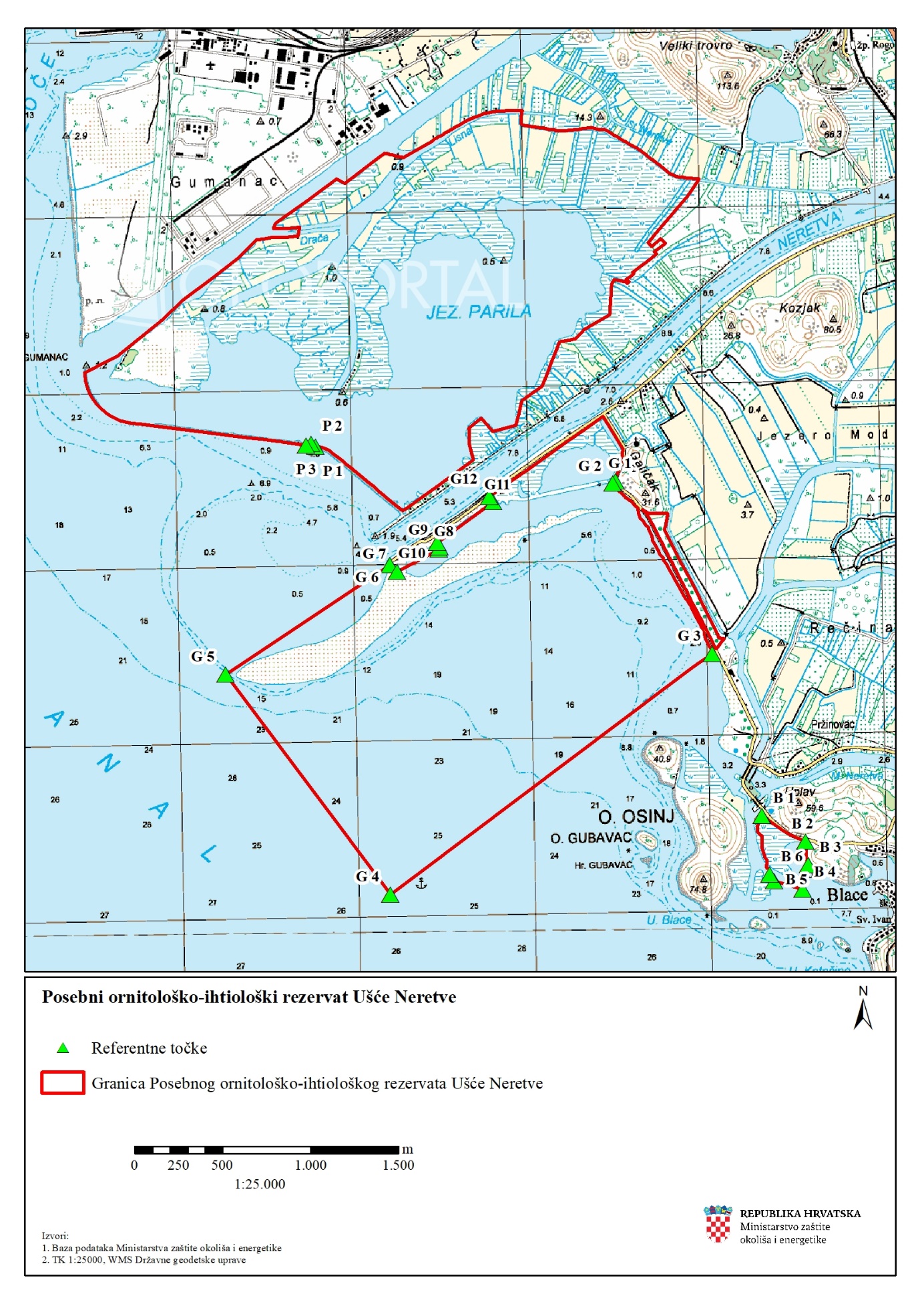 Prilog III.GRANICA POSEBNOG REZERVATA »KUTI«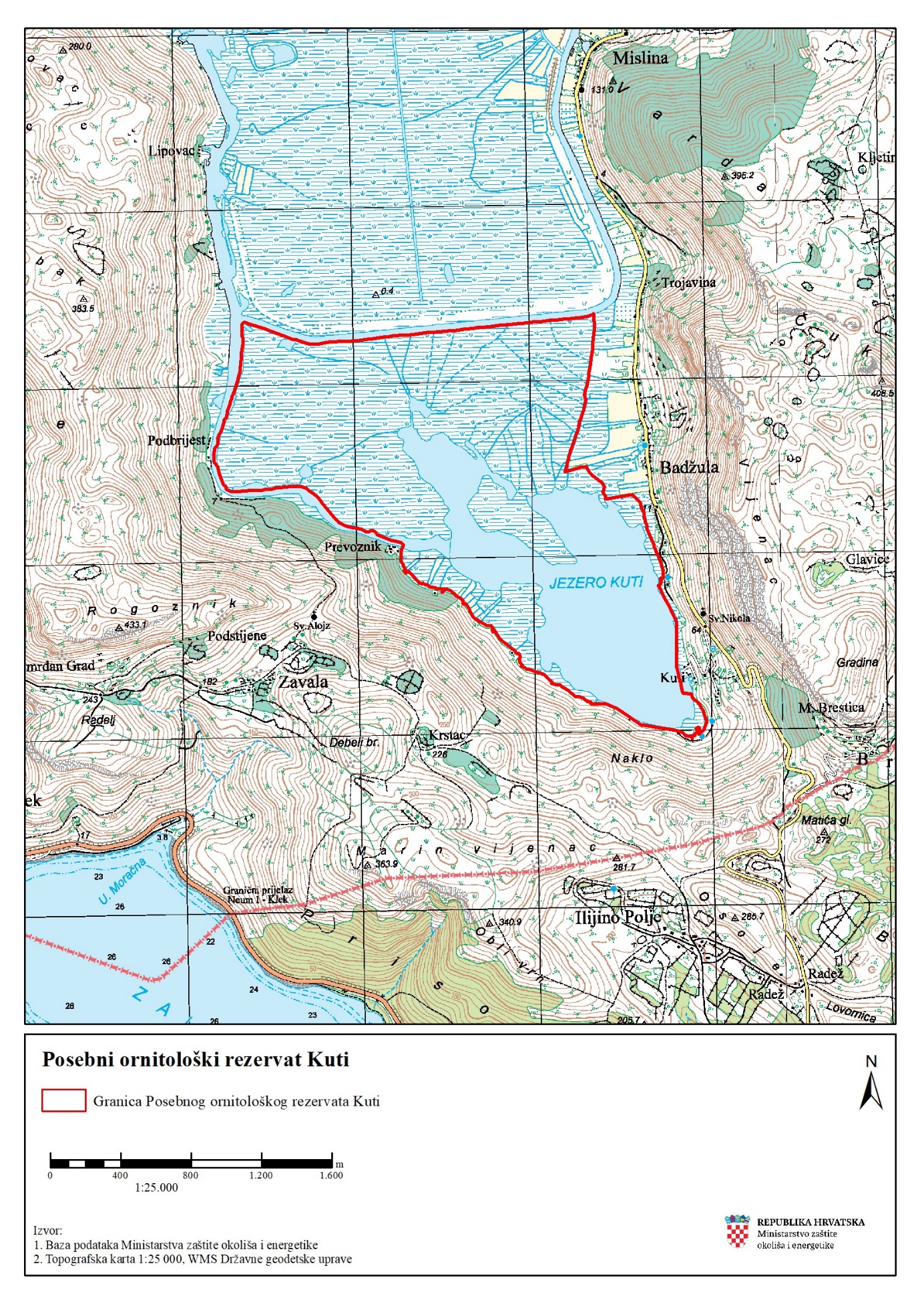 ObrazloženjeMinistarstvo gospodarstva i održivog razvoja nositelj je izrade Uredbe o proglašavanju posebnih rezervata »Modro oko i jezero Desne«, »Ušće Neretve« i »Kuti« koja se donosi temeljem odredbe članka 123. stavka 2. Zakona o zaštiti prirode (»Narodne novine«, br. 80/13, 15/18, 14/19 i 127/19). Uredba temeljem odredbe članka 126. Zakona o zaštiti prirode sadrži naziv i kategoriju zaštićenog područja, opis granice zaštićenog područja, kartografski prikaz zaštićenog područja, naznaku mjerila kartografskog prikaza i geodetsku podlogu za upis pravnog režima u katastar i zemljišnu knjigu. Geodetska podloga čini Prilog IV. i čuva se u Ministarstvu gospodarstva i održivog razvoja te se zbog opsežnosti i veličine ne objavljuje u „Narodnim novinama“.Sukladno članku 114. Zakona o zaštiti prirode posebni rezervat je područje kopna i/ili mora od osobitog značenja zbog jedinstvenih, rijetkih ili reprezentativnih, rijetkih ili reprezentativnih  prirodnih vrijednosti, ili je ugroženo stanište ili stanište ugrožene divlje vrste, a prvenstveno je namijenjen očuvanju tih vrijednosti. U posebnom rezervatu nisu dopušteni zahvati i djelatnosti koje mogu narušiti svojstva zbog kojih je proglašen rezervatom. Dopušteni su zahvati i djelatnosti kojima se održavaju ili poboljšavaju uvjeti važni za očuvanje svojstava zbog kojih je proglašen rezervatom. Iznimno, dopušteno je obavljanje djelatnosti sukladno pravilniku o zaštiti i očuvanju koji se donosi u roku od jedne godine od stupanja na snagu ove Uredbe.Postupak proglašavanja posebnih rezervata započeo je 2017. godine kada je tadašnje Ministarstvo zaštite okoliša i energetike prepoznalo važnost zaštite lokaliteta u dolini delte rijeke Neretve zbog njihove iznimne bioraznolikosti, posebice ptica močvarica i ihtiofaune. Tadašnjoj Hrvatskoj agenciji za okoliš i prirodu upućen je zahtjev temeljem članka 124. Zakona o zaštiti prirode za izradu stručne podloge radi vrednovanja područja za zaštitu u širem području delte Neretve. Valorizacijom područja u stručnoj podlozi dan je prijedlog za zaštitu područja jezera Kuti u kategoriji posebnog ornitološkog rezervata, zatim prekategorizaciju i promjenu granica Značajnog krajobraza »Modro oko i jezero Desne« u posebni ornitološki rezervat te proširenje Posebnog ihtiološko-ornitološkog rezervata »Ušće Neretve«. Proširenjem Posebnog ihtiološko – ornitološkog rezervata »Ušće Neretve« povećala se ukupna površina sa 498,97 ha u 775,42 ha. Zaštita odabranih područja u kategoriji posebnog rezervata od posebnog je interesa za Republiku Hrvatsku čime se na taj način ostvaruju preduvjeti za dugotrajno očuvanje močvarnih ekosustava i njegove bioraznolikosti.S obzirom na činjenicu da se Posebni ihtiološko-ornitološki rezervat »Ušće Neretve« zbog iznimnih prirodnih vrijednosti proširuje u odnosu na postojeći te se ujedno postojeći Značajni krajobraz »Modro oko i jezero Desne« mijenja i prekategorizira u posebni rezervat, ovom se Uredbom obvezuju predstavnička tijela Grada Opuzena, Općine Slivno i Općine Kula Norinska kao pravne slijednike Općine Metković, a na čijem području se nalaze predmetna zaštićena područja, da u roku od šest mjeseci stave izvan snage akt o proglašenju postojećeg posebnog rezervata na ušću Neretve odnosno značajnog krajobraza Modro oko i jezero Desne kako bi se izbjeglo djelomično preklapanje.Najveće bogatstvo i raznolikost faune predloženim posebnim rezervatima odnosi se na svijet ptica. Na tom području se redovito pojavljuje preko 150 vrsta ptica, a ukupno je zabilježeno preko 300 vrsta. Od ukupnog broja, njih 65 se smatra ciljnim vrstama područja ekološke mreže Delta Neretve (HR1000031). Kao najveći kompleks tršćaka u Republici Hrvatskoj, cijelo područje delte Neretve važno je prvenstveno kao odmorište tijekom seobe ptica prema Africi, kao i za zimovanje ptičjih populacija iz sjeveroistočne i srednje Europe. Neretva je ključno područje za ptice koje migriraju na Jadranskom seobenom putu.Pored navedenog ovom Uredbom utvrđuje se da navedenim posebnim rezervatima temeljem odredbe članka 130. Zakona o zaštiti prirode upravlja Javna ustanova za upravljanje zaštićenim dijelovima prirode Dubrovačko-neretvanske županije.Predlagatelj:Ministarstvo gospodarstva i održivog razvojaPredmet:Prijedlog Uredbe o proglašavanju posebnih rezervata »Modro oko i jezero Desne«, »Ušće Neretve« i »Kuti«Referentna točkaxyReferentna točka                                      HTRS96/TM (m)                                      HTRS96/TM (m)P 1576643,854765457,67P 2576617,944765473,31P 3576590,184765464,44G 1578346,784765260,31G 2578333,074765245,93G 3578896,344764279,75G 4577069,684762910,83G 5576132,214764161,78G 65770664764783G 7577106,874764746,69G8577343,224764872,8G9577346,534764884,05G10577333,964764909,19G11577653,054765141,68G12577629,954765170,96B 1579178,734763356,84B 2579426,244763210,98B 3579444,114763078,2B 4579411,74762937,78B 5579249,324762988,27B 6579223,924763026,37